INDICAÇÃO Nº 7297/2017Sugere ao Poder Executivo Municipal que verifique a possibilidade de designar varredores de rua para o Bairro Siqueira Campos, principalmente para a Rua Martim Afonso de Souza.  (A).Excelentíssimo Senhor Prefeito Municipal, Nos termos do Art. 108 do Regimento Interno desta Casa de Leis, dirijo-me a Vossa Excelência para sugerir ao setor competente que verifique a possibilidade de designar varredores de rua para o Bairro Siqueira Campos, principalmente para a Rua Martim Afonso de Souza.  Justificativa:Fomos procurados por moradores do referido bairro solicitando essa providencia, pois segundo eles a falta de varredores está causando transtornos devido à sujeira que se acumula nas ruas.Plenário “Dr. Tancredo Neves”, em 11 de Setembro de 2017.José Luís Fornasari                                                  “Joi Fornasari”Solidariedade                                                    - Vereador -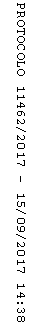 